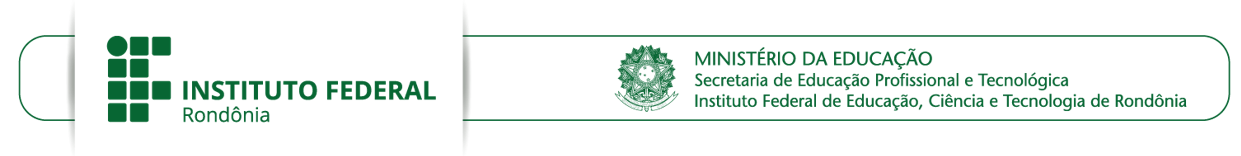 IV CONCURSO ENTRENÓS DE EXPRESSÃO LITERÁRIA DO IFRO: PRODUÇÃO E DECLAMAÇÃO DE POEMAS ANEXO 4 — FICHA DE SELEÇÃO INTERMEDIÁRIA______________, ___ de ____________ de 2019NOME POR EXTENSO E ASSINATURAPresidente da Comissão Geral OrganizadoraCateg.N.AutorTítulo do PoemaLocal de OrigemHorárioEstudantes de Cursos Técnicos de Nível Médio do IFROEstudantes de Cursos Técnicos de Nível Médio do IFROEstudantes de Cursos Técnicos de Nível Médio do IFROEstudantes de Cursos Técnicos de Nível Médio do IFROEstudantes de Cursos Técnicos de Nível Médio do IFROEstudantes de Cursos Técnicos de Nível Médio do IFROEstudantes de Cursos Técnicos de Nível Médio do IFROEstudantes de Cursos Técnicos de Nível Médio do IFROEstudantes de Cursos Técnicos de Nível Médio do IFROEstudantes de Cursos Técnicos de Nível Médio do IFROEst. Nível Superior do IFROEst. Nível Superior do IFROEst. Nível Superior do IFROEst. Nível Superior do IFROEst. Nível Superior do IFROServidores do IFROServidores do IFROServidores do IFROServidores do IFROServidores do IFROEstudantes de Nível Médio de Escolas Externas ao IFROEstudantes de Nível Médio de Escolas Externas ao IFROEstudantes de Nível Médio de Escolas Externas ao IFROEstudantes de Nível Médio de Escolas Externas ao IFROEstudantes de Nível Médio de Escolas Externas ao IFROEstudantes de Nível Médio de Escolas Externas ao IFROEstudantes de Nível Médio de Escolas Externas ao IFROEstudantes de Nível Médio de Escolas Externas ao IFROEstudantes de Nível Médio de Escolas Externas ao IFROEstudantes de Nível Médio de Escolas Externas ao IFROEstudantes de Nível Superior Estudantes de Nível Superior Estudantes de Nível Superior Estudantes de Nível Superior Estudantes de Nível Superior Professores e Técnicos Admin.Professores e Técnicos Admin.Professores e Técnicos Admin.Professores e Técnicos Admin.Professores e Técnicos Admin.